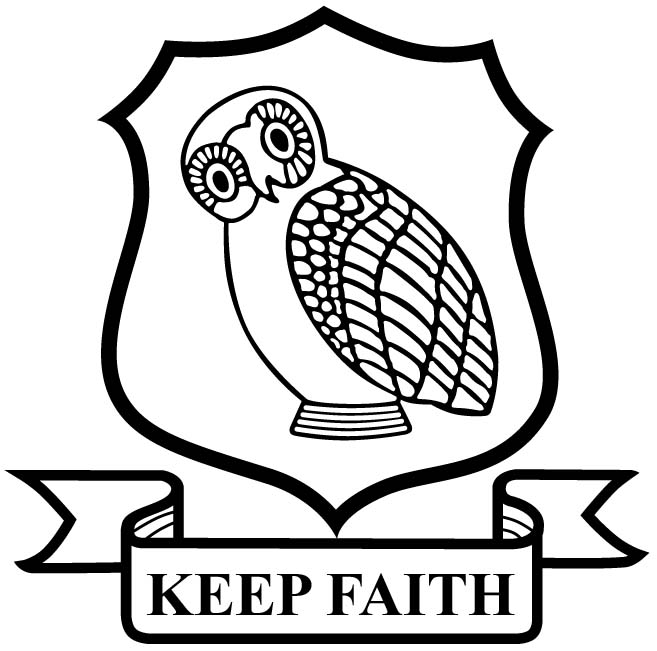 SUTTON GRAMMAR SCHOOLJob Description Post: 	Alumni & External Relations CoordinatorSalary/Grade: 	SO1 Reporting to: 	Director of Finance & OperationsPurpose:	To provide an effective support service to the School and AlumniThe primary responsibilities of the External Relations Coordinator are to:Develop and coordinate the alumni activities (Old Suttonians Association - OSA)Develop and support the Parent-Teacher Association (PTA)Coordinate a range of external communications, publications and activitiesDevelop and support long term plans for fund-raising and development projects To establish, encourage and support high quality presentation, images, language and best representation of the school, Old Suttonians Association and PTATo be a member of the school administration and general office team as requiredAlumni (OSA)To support the work of the Old Suttonians (OSA) past students associationTo act as a key link between the school and OSATo maintain the alumni and past pupil database and recordsTo act as a first point of contact for alumni of the school and with the OSATo develop and support networking opportunities between alumniTo develop and support networking between alumni and current studentsTo develop opportunities for alumni to contribute to current school lifeTo develop the joint cooperation of the school and OSATo develop and coordinate combined events of the school and OSATo develop and manage the OSA website, newsletters and communicationsTo provide administrative support to the OSAParent-Teacher Association (PTA)To support the work of the PTATo act as a key link between the school and PTATo maintain the PTA contact list and assist with communicationsTo act as a contact point for parents for events and other activitiesTo support the joint cooperation arrangements of the school and PTATo support the coordination of PTA eventsTo support the administration of the PTATo support the system for the PTA funding support to the school Communications, publications and activities (SGS)To coordinate the organisation, updating and information of the school websiteTo maintain the publication of the school prospectus and general publicityTo provide administrative support to the School ArchivistsTo coordinate the issuing of newsletters, Headmaster’s bulletins, letters to parent’s and other general communications as necessaryTo establish and assist with consistent and high quality communications being issued by the school to all external contacts and assist staff with high quality public relations approaches in these activitiesTo support the organisation of events and activities to ensure the quality and suitability of communications and best presentation of the schoolTo support the production of school publications such as The Suttonian magazineTo manage and maintain central school contacts databasesTo provide support and coordination with key events such as prize-giving day, parents evenings, Year 7 welcome event, speeches night, Activities Weeks, etc To develop and maintain a central directory of school publicity material and archive records of photographs and related materialTo assist the Headmaster and DFO with the research, development and growth of the external relations activities through a pro-active approach to projects, fund-raising, sponsorship, donor stewardship parent contacts and alumni relationsGeneralTo be aware of and comply with policies and procedures relating to safeguarding, child protection, equal opportunities, health, safety and security, confidentiality and data protection, reporting all concerns to an appropriate personTo demonstrate high standards of presentation and communicationParticipate in training and other learning activities as requiredTo attend and participate in events and meetings as required, sometimes outside of office hoursTo respect confidentiality at all timesTo respond to all reasonable requests from the HeadmasterSignature: …………………………………………	Print name: ………………………………………….(Postholder)											Date: ……………………………………………….…..Signature: …………………………………………	Print name: ………………………………………….(Headmaster)Date: 	………………………………………..….